EVALUACIÓN DE DIAGNÓSTICOPrimero medio 2021Ítem I: La Edad Moderna Objetivo: Reconocer los aportes de algunos científicos de la Edad ModernaLEE ATENTAMENTE Y RESPONDE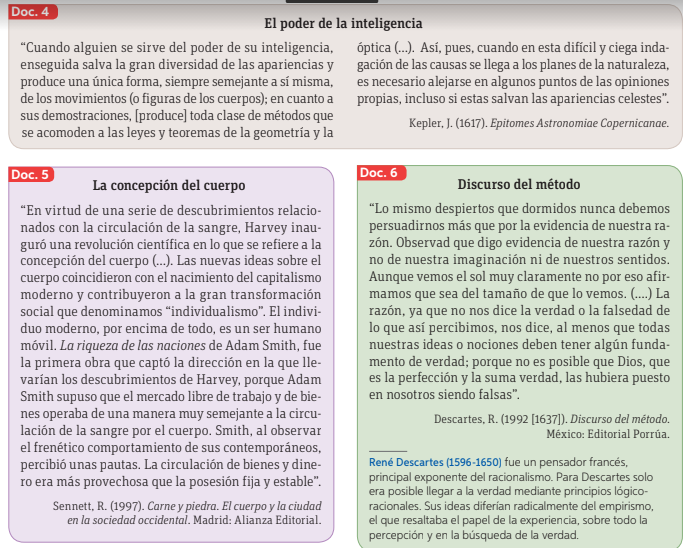 1. ¿Qué elementos nos muestran que el texto de Kepler representa un cambio de mentalidad? Argumenta. Doc. 4 (3 pts.)______________________________________________________________________________________________________________________________________________________________________________________2. Según Descartes, ¿cómo se debe proceder para conocer la realidad? ¿Sus dichos te parecen aplicables al presente? Argumenten. Doc. 6 (3 pts.)______________________________________________________________________________________________________________________________________________________________________________________3. “El individuo moderno, por encima de todo, es un ser humano móvil” ¿Qué significa? Utiliza doc. 5 (3 pts.)______________________________________________________________________________________________________________________________________________________________________________________Ítem II y III: Regímenes Absolutistas  Objetivo II y III: Analizar y Reflexionar sobre la sociedad estamental OBSERVA LAS IMÁGENES, LEE Y CONTESTA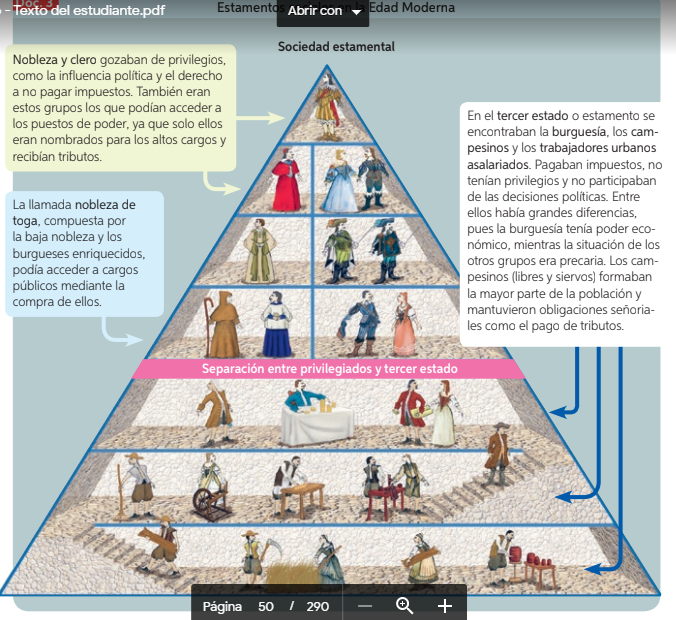 4. ¿Qué cambios se evidencian entre la monarquía medieval y la monarquía absoluta? (3 pts.)______________________________________________________________________________________________________________________________________________________________________________________5. Describan la organización social absolutista y compárenla con la sociedad medieval, estableciendo elementos de continuidad y elementos de cambio. (3 pts.)______________________________________________________________________________________________________________________________________________________________________________________6. ¿Qué diferencias y semejanzas pueden establecer entre la sociedad estamental de la Edad Moderna y la sociedad en que ustedes viven? (3 pts.)______________________________________________________________________________________________________________________________________________________________________________________